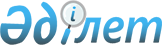 Об утверждении Правил включения в региональную квоту приема кандасов и переселенцевПриказ и.о. Министра здравоохранения и социального развития Республики Казахстан от 15 января 2016 года № 20. Зарегистрирован в Министерстве юстиции Республики Казахстан 29 февраля 2016 года № 13334.
      Сноска. Заголовок - в редакции приказа Министра труда и социальной защиты населения РК от 11.08.2021 № 284 (вводится в действие по истечении десяти календарных дней после дня его первого официального опубликования).
      В соответствии с подпунктом 4-5) статьи 11 Закона Республики Казахстан "О миграции населения" и подпунктом 1) статьи 10 Закона Республики Казахстан "О государственных услугах", ПРИКАЗЫВАЮ:
      Сноска. Преамбула - в редакции приказа Министра труда и социальной защиты населения РК от 31.05.2024 № 173 (вводится в действие по истечении десяти календарных дней после дня его первого официального опубликования).


      1. Утвердить Правила включения в региональную квоту приема кандасов и переселенцев согласно приложению к настоящему приказу.
      Сноска. Пункт 1 - в редакции приказа Министра труда и социальной защиты населения РК от 31.05.2024 № 173 (вводится в действие по истечении десяти календарных дней после дня его первого официального опубликования).


      2. Комитету труда, социальной защиты и миграции Министерства здравоохранения и социального развития Республики Казахстан обеспечить:
      1) государственную регистрацию настоящего приказа в Министерстве юстиции Республики Казахстан;
      2) в течение десяти календарных дней после государственной регистрации настоящего приказа в Министерстве юстиции Республики Казахстан направление его копии на официальное опубликование в периодические печатные издания и в информационно-правовую систему "Әділет", а также в Республиканское государственное предприятие на праве хозяйственного ведения "Республиканский центр правовой информации" Министерства юстиции Республики Казахстан для размещения в Эталонном контрольном банке нормативных правовых актов Республики Казахстан;
      3) размещение настоящего приказа на интернет-ресурсе Министерства здравоохранения и социального развития Республики Казахстан;
      4) в течение десяти рабочих дней после государственной регистрации настоящего приказа в Министерстве юстиции Республики Казахстан представление в Департамент юридической службы Министерства здравоохранения и социального развития Республики Казахстан сведений об исполнении мероприятий, предусмотренных подпунктами 1), 2) и 3) настоящего пункта.
      3. Контроль за исполнением настоящего приказа возложить на вице-министра здравоохранения и социального развития Республики Казахстан Нурымбетова Б.Б.
      4. Настоящий приказ вводится в действие по истечении десяти календарных дней после дня его первого официального опубликования.
      СОГЛАСОВАНОИсполняющий обязанностиМинистра по инвестициям и развитиюРеспублики Казахстан_______________________ Ж. Касымбек28 января 2016 года
      СОГЛАСОВАНОМинистр иностранных делРеспублики Казахстан______________________ Е. Идрисов"_____" _____________ 2016 года Правила включения в региональную квоту приема кандасов и переселенцев
      Сноска. Правила - в редакции приказа Министра труда и социальной защиты населения РК от 31.05.2024 № 173 (вводится в действие по истечении десяти календарных дней после дня его первого официального опубликования). Глава 1. Общие положения
      1. Настоящие Правила включения в региональную квоту приема кандасов и переселенцев (далее – Правила) разработаны в соответствии с подпунктом 4-5) статьи 11 Закона Республики Казахстан "О миграции населения" (далее – Закон), подпунктом 1) статьи 10 Закона Республики Казахстан "О государственных услугах" и определяют порядок включения в региональную квоту приема кандасов и переселенцев.
      2. В настоящих Правилах используются следующие основные понятия:
      1) Государственная корпорация "Правительство для граждан" (далее – Государственная корпорация) – юридическое лицо, созданное по решению Правительства Республики Казахстан для оказания государственных услуг в соответствии с законодательством Республики Казахстан, организации работы по приему заявлений на оказание государственных услуг и выдаче их результатов услугополучателю по принципу "одного окна", обеспечения оказания государственных услуг в электронной форме;
      2) услугополучатель – физические и юридические лица, за исключением центральных государственных органов, загранучреждений Республики Казахстан, местных исполнительных органов областей, городов республиканского значения, столицы, районов, городов областного значения, акимов районов в городе, городов районного значения, поселков, сел, сельских округов;
      3) кандас – этнический казах и (или) члены его семьи казахской национальности, ранее не состоявшие в гражданстве Республики Казахстан, получившие соответствующий статус в порядке, установленным уполномоченным органом по вопросам миграции населения;
      4) региональная квота приема кандасов – предельное число кандасов или кандасов и членов их семей, прибывающих для постоянного проживания в регионы, определенные Правительством Республики Казахстан, которые обеспечиваются мерами государственной поддержки, предусмотренными участникам активных мер содействия занятости в соответствии с Социальным кодексом Республики Казахстан;
      5) переселенец – внутренний мигрант, переселившийся в регионы, определенные Правительством Республики Казахстан, в рамках региональных квот приема переселенцев и кандасов в соответствии с законодательством Республики Казахстан в области миграции, предусматривающих добровольное переселение;
      6) региональная квота приема переселенцев – предельное число переселенцев или переселенцев и членов их семей, прибывающих для постоянного проживания в регионы, определенные Правительством Республики Казахстан, которые обеспечиваются мерами государственной поддержки, предусмотренными участникам активных мер содействия занятости в соответствии с Социальным кодексом Республики Казахстан;
      7) карьерный центр – филиал центра трудовой мобильности, осуществляющий выполнение его функций в районах, городах областного и республиканского значения, столице;
      8) местный исполнительный орган по вопросам социальной защиты и занятости населения – местный исполнительный орган области, городов республиканского значения, столицы, определяющий направления в сфере социальной защиты и занятости населения;
      9) веб-портал "электронного правительства" – информационная система, представляющая собой единое окно доступа ко всей консолидированной правительственной информации, включая нормативную правовую базу, и к государственным услугам, услугам по выдаче технических условий на подключение к сетям субъектов естественных монополий и услугам субъектов квазигосударственного сектора, оказываемым в электронной форме;
      10) этнический казах – иностранец или лицо без гражданства казахской национальности. Глава 2. Порядок включения в региональную квоту приема кандасов
      3. Для получения государственной услуги "Включение в региональную квоту приема кандасов" этнические казахи, ранее не включавшийся в региональную квоту и получивший статус кандаса на условиях, предусмотренных подпунктом 1) пункта 9 Правил присвоения или продления статуса кандаса, утвержденных приказом Министра труда и социальной защиты населения Республики Казахстан 22 июля 2013 года № 329-Ө-М (зарегистрирован в Реестре государственной регистрации нормативных правовых актов за № 8624), а также этнические казахи получившие статус кандаса, проживающие на территории Республики Казахстан представляют заявление по форме согласно приложению 1 к настоящим Правилам с приложением документов, указанных в пункте 8 Перечня основных требований к оказанию государственной услуги согласно приложению 2 к настоящим Правилам:
      1) в местные исполнительные органы по вопросам социальной защиты и занятости населения регионов, определенных подпунктом 2) пункта 3 статьи 112 Социального Кодекса (далее – Услугодатель);
      2) портал "Migration.enbek.kz"; 
      3) через Государственную корпорацию "Правительство для граждан" (далее - Государственная корпорация);
      4) через веб-портал "электронного правительства" (далее - веб-портал).
      4. Результат оказания, а также иные сведения с учетом особенностей предоставления государственной услуги приведены в Перечне основных требовании к оказанию государственной услуги согласно приложению 2 к настоящим Правилам.
      5. Государственная корпорация получает сведения, подтверждающие регистрацию по постоянному месту жительства и наличия у кандаса и постоянно проживающих с ним членов семьи жилища, принадлежащего им на праве собственности в населенном пункте прибытия из соответствующих государственных информационных систем через шлюз "электронного правительства".
      6. Государственная корпорация в день поступления заявления и документов заявителя, указанных в пункте 8 Перечня требований к оказанию государственной услуги, направляет их услугодателю по средством шлюза "электронного правительства".
      Специалист Государственной корпорации, принявший заявление, проверяет полноту пакета документов, принимаемых у заявителя для включения в региональную квоту приема кандасов, обеспечивают качество воспроизведения электронных копий документов и их соответствия оригиналам, представленных заявителем в соответствии с перечнем основных требований к оказанию государственной услуги согласно приложению 2 к настоящим Правилам, удостоверяет посредством своего ЭЦП, после чего оригиналы документов возвращает заявителю.
      При обращении через Государственную корпорацию, в случае представления услугополучателем неполного пакета документов, а также документов с истекшим сроком действия специалист Государственной корпорации отказывает в приеме заявления и выдает расписку об отказе в приеме документов по форме согласно приложению 3 к настоящим Правилам.
      Специалистом Государственной корпорации, принявшим заявление, заявителю вручается расписка о принятии документов.
      7. При обращении через веб-портал в случае подачи полного пакета документов, предусмотренном перечнем основных требований к оказанию государственной услуги, в "личном кабинете" услугополучателя отображается статус о принятии заявления для оказания государственной услуги.
      8. В случае представления услугополучателем неполного пакета документов, а также документов с истекшим сроком действия, услугодатель в течении одного рабочего дня уведомляет услугополучателя об отказе в приеме заявления об оказании государственной услуги "Включение в региональную квоту приема кандасов" посредством информационной системы АИС "Кандас".
      9. Заявление, поданное через портал "Migration.enbek.kz" поступает в АИС "Кандас", и регистрируется услугодателем в день поступления обращения.
      10. Услугодатель формирует список кандасов, ходатайствующих о включении в региональную квоту приема кандасов, в течении шести рабочих дней после дня поступления заявлений направляет на рассмотрение комиссии по приему кандасов для вынесения рекомендаций о включении в региональную квоту приема кандасов либо об отказе.
      11. Комиссия по приему кандасов в течение пяти рабочих дней после получения списков ходатайствующих кандасов выносит рекомендацию о включении либо об отказе во включении в региональную квоту приема кандасов.
      Комиссией по приему кандасов при рассмотрении заявлений и документов этнических казахов проверяется их соответствие требованиям, установленным Законом.
      12. В случае мотивированных замечаний по представленным документам, исполнитель услугодателя в день получения рекомендации согласно статьи 73 Административного процедурно-процессуального кодекса Республики Казахстан (далее – АППК РК) направляет услугополучателю уведомление о предварительном решении об отказе в оказании государственной услуги, а также времени и месте проведения заслушивания для возможности выразить услугополучателю позицию по предварительному решению.
      Возражения услугополучаетеля по предварительному решению принимается услугодателем не позднее двух рабочих дней со дня его получения.
      По результатам заслушивания местный исполнительный орган принимает решение о включении в региональную квоту приема кандасов или формирует мотивированный отказ в оказании государственной услуги.
      13. Местный исполнительный орган в течение трех рабочих дней со дня вынесения комиссией по приему кандасов рекомендации принимает решение о включении в региональную квоту приема кандасов по форме, согласно приложению 4 к настоящим Правилам либо решение об отказе по включению в региональную квоту приема кандасов по форме, согласно приложению 5 к настоящим Правилам и направляет результат оказания государственной услуги услугополучателю в зависимости от способа подачи заявления.
      При подаче документов через Государственную корпорацию, решение о включении в региональную квоту приема кандасов направляется услугодателем в Государственную корпорацию для дальнейшей выдачи заявителю не позднее чем за сутки до истечения срока оказания государственной услуги. При обращении услугополучателя через портал услугодатель направляет услугополучателю в "личный кабинет" уведомление о включении в региональную квоту приема кандасов либо решение об отказе по включению в региональную квоту приема кандасов. Глава 3. Порядок включения в региональную квоту приема переселенцев
      14. Для получения государственной услуги "Включение в региональную квоту приема переселенцев" граждане Республики Казахстан, либо одним из совершеннолетних членов семьи (далее – переселенцы), имеющие на момент подачи заявления постоянную регистрацию не менее одного года в регионе выбытия, предусмотренные пунктом 16 Правил добровольного переселения лиц для повышения мобильности рабочей силы, утвержденных приказом Заместитель Премьер-Министра – Министра труда и социальной защиты населения Республики Казахстан от 22 июня 2023 года № 234 (зарегистрирован в Реестре государственной регистрации нормативных правовых актов за № 32880) подают посредством портала "Migration.enbek.kz" либо в карьерные центры регионов, определяемых Правительством Республики Казахстан в соответствии с подпунктом 2) пункта 3 статьи 112 Социального Кодекса либо в Государственную корпорацию "Правительство для граждан" (далее - Государственная корпорация) или веб-портал "электронного правительства" (далее - веб-портал) заявление о включении в региональную квоту приема переселенцев (далее - заявление) по форме согласно приложению 6 к настоящим Правилам с приложением документов, указанных в пункте 8 Перечня основных требований к оказанию государственной услуги согласно приложению 2 к настоящим Правилам.
      Переселенцы, самостоятельно прибывшие из регионов выбытия в регионы приема переселенцев и проживающие там не более шести месяцев, а также выпускники в рамках проектов "Мәңгілік ел жастары - индустрияға!" ("Серпін") и "Жарқын Болашак" в течении шести месяцев после выпуска из учебного заведения, независимо от времени регистрации в регионе приема переселенцев, подают заявления в карьерные центры по форме согласно приложению 6 к настоящим Правилам, с приложением документов, указанных в пункте 8 Перечня основных требований к оказанию государственной услуги согласно приложению 2 к настоящим Правилам.
      15. Заявление, поданное посредством портала "Migration.enbek.kz", веб-портал или Государственную корпорацию поступает в карьерные центры регионов посредством АИС "Рынок труда".
      При подаче полного пакета документов, предусмотренных перечнем основных требований к оказанию государственной услуги, услугополучатель получает уведомление о принятии заявления на включение в региональную квоту приема переселенцев его заявления по форме, согласно приложению 7 к настоящим Правилам.
      При этом в "личном кабинете" услугополучателя при подаче заявления посредством портала "Migration.enbek.kz" или веб-портал отображается статус о принятии запроса для оказания государственной услуги.
      Карьерные центры регионов в течение двух рабочих дней со дня поступления заявления, направляют список переселенцев в местный исполнительный орган по вопросам социальной защиты и занятости населения (далее – Услугодатель). 
      16. Карьерные центры получают сведения, подтверждающие регистрацию по постоянному месту жительства и наличия у переселенца и постоянно проживающих с ним членов семьи жилища, принадлежащего им на праве собственности в населенном пункте приема из соответствующих государственных информационных систем через шлюз "электронного правительства".
      17. В случае представления услугополучателем неполного пакета документов, а также документов с истекшим сроком действия, сотрудник услугодателя, Государственной корпорации, карьерного центра отказывает в приеме заявления и выдает расписку об отказе в приеме документов по форме согласно приложению 8 к настоящим Правилам.
      18. Канцелярия услугодателя осуществляет прием и регистрацию документов в день их поступления.
      19. Услугодатель формирует список переселенцев и в течение пяти рабочих дней после дня поступления списка направляет их на рассмотрение региональной комиссия по вопросам занятости населения (далее – Комиссия по занятости) для вынесения рекомендации о включении в региональную квоту приема переселенцев либо об отказе.
      20. Комиссия по занятости в течение трех рабочих дней после дня получения списков ходатайствующих переселенцев выносит рекомендацию о включении либо об отказе во включении в региональную квоту приема переселенцев с мотивированным обоснованием причин.
      Комиссией по занятости при рассмотрении заявлений и документов переселенцев проверяется их соответствие требованиям, установленным пунктами 1 и 2 статьи 112 Социального кодекса.
      21. В случае мотивированных замечаний услугополучателем по представленным документам, исполнитель услугодателя в день получения рекомендации согласно статьи 73 Административного процедурно-процессуального кодекса Республики Казахстан (далее - АППК РК) направляет услугополучателю уведомление о предварительном решении об отказе в оказании государственной услуги, а также времени и месте проведения заслушивания для возможности выразить услугополучателю позицию по предварительному решению.
      Возражения услугополучателя по предварительному решению принимается услугодателем в течение 2 (двух) рабочих дней со дня его получения.
      По результатам заслушивания местный исполнительный орган принимает решение о включении в региональную квоту приема переселенцев или формирует мотивированный отказ в оказании государственной услуги.
      22. Местный исполнительный орган в течение трех рабочих дней после дня вынесения Комиссией по занятости рекомендации принимает решение о включении в региональную квоту приема переселенцев по форме согласно приложению 9 к настоящим Правилам либо решение об отказе во включении в региональную квоту приема переселенцев по форме согласно приложению 10 к настоящим Правилам и направляет результат оказания государственной услуги в карьерные центры.
      Карьерные центры в течении 1 (одного) рабочего дня посредством АИС "Рынок труда" направляет услугополучателю решение о включении в региональную квоту приема переселенцев либо решение об отказе по включению в региональную квоту приема переселенцев в зависимости от способа подачи заявления. Глава 4. Порядок обжалования решений, действий (бездействия) по вопросам оказания государственных услуг
      23. Услугополучатель обжалует решение, действие (бездействие) услугодателя, должностного лица в соответствии с пунктом 1 статьи 91 АППК РК. Жалоба на решение, действие (бездействие) услугодателя по вопросам оказания государственной услуги подается на имя руководителя услугодателя либо в уполномоченный орган по оценке и контролю за качеством оказания государственных услуг, в соответствии с законодательством Республики Казахстан.
      24. Жалоба заявителя, поступившая в адрес услугодателя, в соответствии с пунктом 2 статьи 25 Закона Республики Казахстан "О государственных услугах" подлежит рассмотрению в течение 5 (пяти) рабочих дней со дня ее регистрации.
      25. Жалоба заявителя, поступившая в адрес уполномоченного органа по оценке и контролю за качеством оказания государственных услуг, подлежит рассмотрению в течение 15 (пятнадцати) рабочих дней со дня ее регистрации.
      26. Услугополучатель обжалует решение, действие (бездействие) местного исполнительного органа по вопросам оказания государственной услуги, должностного лица в соответствии с пунктом 1 статьи 91 АППК РК. Жалоба на решение, действие (бездействие) местного исполнительного органа по вопросам оказания государственной услуги подается на имя руководителя местного исполнительного органа либо в уполномоченный орган по оценке и контролю за качеством оказания государственных услуг, в соответствии с законодательством Республики Казахстан.
      27. В случае продления срока рассмотрения жалобы должностное лицо, наделенное полномочиями по рассмотрению жалоб, в течение 3 (трех) рабочих дней с момента продления срока рассмотрения жалобы сообщает в письменной форме (при подаче жалобы на бумажном носителе) или электронной форме (при подаче жалобы в электронном виде) заявителю, подавшему жалобу, о продлении срока рассмотрения жалобы с указанием причин продления.
      28. Если иное не предусмотрено законом, обращение в суд допускается после обжалования в досудебном порядке. В случае, если законом предусмотрена возможность обращения в суд без необходимости обжалования в вышестоящем органе, административный орган, должностное лицо, административный акт, административное действие (бездействие) которых оспариваются, наряду с отзывом представляют в суд мотивированную позицию руководителя вышестоящего административного органа, должностного лица.
      29. Уполномоченный орган по вопросам формирования государственной политики в 

      области миграции населения Республики Казахстан в течении трех рабочих дней информирует услугодателей, Государственную корпорацию и оператора информационно-коммуникационной инфраструктуры "электронного правительства", в том числе Единый контакт-центр, о внесенных изменениях и дополнениях в Требования к оказанию государственной услуги.

 Заявление о включении в региональную квоту приема кандасов
      _____________________________(Наименование услугодателя)
      Прошу включить меня/меня и членов моей семьи в региональную квоту приема кандасов
      Имею следующий состав семьи (заполняется при необходимости), не являющиеся гражданами Республики Казахстан: супруг (супруга), родители заявителя, дети (в том числе усыновленные), полнородные и неполнородные братья и сестры.
      К заявлению прилагаю следующие документы/:      _____________________________________________________________;      _____________________________________________________________.Настоящим даю свое согласие на сбор и обработку моих персональных данных,необходимых для оказания государственной услуги "Включение в региональнуюквоту приема кандасов"."___" ___________ 20 _________________________________________________________________(подпись заявителя)______________________________________________________________(Фамилия, имя, отчество (при его наличии), должность лица, принявшего документы) РАСПИСКА
об отказе в приеме документов
      Руководствуясь пунктом 2 статьи 20 Закона Республики Казахстан"О государственных услугах", отдел №___ филиала некоммерческогоакционерного общества "Государственная корпорация "Правительствадля граждан", местный исполнительный орган по вопросам социальнойзащиты и занятости населения ___________________________________отказывает в приеме документов на оказание государственной услуги_____________________________________ ввиду представления Ваминеполного пакета документов и (или) документов с истекшим срокомдействия согласно, предусмотренному Перечню основных требованийк оказанию государственной услуги, а именно:наименование документов:1) ___________________________________________________________________ ;2) ___________________________________________________________________;Настоящая расписка составлена в 2 экземплярах, по одному для каждой стороны.__________________________________________________________________________________________________________________________________________(Фамилия, имя, отчество (при его наличии) сотрудника, подпись)Исполнитель: _________________________________________________________(Фамилия, имя, отчество (при его наличии)Телефон _________________Получил: __________________________________ _____________________Фамилия, имя, отчество (при его наличии)/подпись услугополучателя "___" _________ 20___ год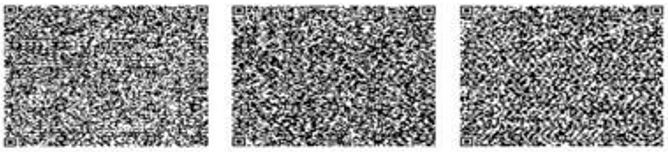 
      ЭЦП руководителя РЕШЕНИЕ о включении в региональную квоту приема кандасов
"___" _____ 20___ года № _______
      _______________________________________________________________(Местный исполнительный орган)
      Местный исполнительный орган по вопросам социальной защиты и занятости населения согласно рекомендации комиссии по приему кандасов, в соответствии с Законом Республики Казахстан "О миграции населения", принял положительное решение по включению в региональную квоту приема кандасов:
      Члены семьи (при наличии):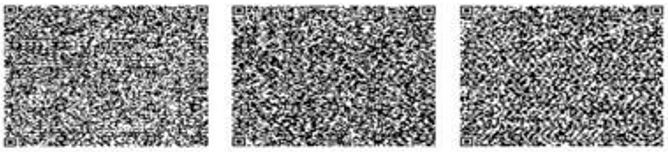 
      ЭЦП руководителя РЕШЕНИЕ
об отказе во включении в региональную квоту приема кандасов
"__" ________20__№ _____________
      ________________________________________________________________(Местный исполнительный орган)
      Сведения о услугополучателя:
      Согласно рекомендации комиссии по приему кандасов, в соответствии с Законом Республики Казахстан от 22 июля 2011 года "О миграции населения" отказывает во включении в региональную квоту. Основанием для отказа по включению в региональную квоту приема кандасов является:________________________________________________________________________________________________________________________________.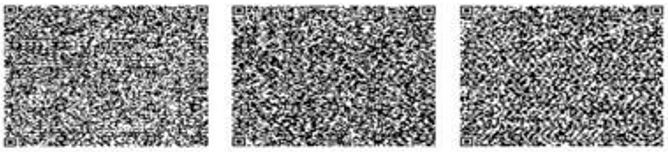 
      ЭЦП руководителя Заявление
о включении в региональную квоту приема переселенцев
      ____________________________________________________________(Наименование услугодателя)
      Прошу включить меня/меня и членов моей семьи в региональную квоту приема переселенцев
      Имею следующий состав семьи:
      К заявлению прилагаю следующие документы/:____________________________________________________________________;____________________________________________________________________;Настоящим даю свое согласие на сбор и обработку моих персональных данных,необходимых для оказания государственной услуги "Включение в региональнуюквоту приема переселенцев"."___" ___________ 20 ___ _________________ (подпись заявителя)_____________________________________________________________________(Фамилия, имя, отчество (при его наличии) должность лица, принявшего документы) УВЕДОМЛЕНИЕ №_______ от ____ _______ ______года
о принятии заявления на включение в региональную квоту приема переселенцев
      Настоящим уведомляем, что заявление услугополучателя ________________________________________________________________________________________(фамилия, имя, отчество (при его наличии)о включении в региональную квоту приема переселенцев_____________________________________________________________________(область, города республиканского значения и столица)зарегистрировано __________________________________________________________________________________________________________________________(наименование Услугодателя)в качестве входящей корреспонденции за № ______________ от ________(дата) и будет рассмотрено в установленными законом порядке и сроки.К заявлению прилагаю следующие документы:1) ___________________________________________________________________;2) ___________________________________________________________________;..) ___________________________________________________________________Документы принял _______________________________________________(фамилия, имя, отчество (при его наличии), должность лица, принявшего документы)._________ (подпись) / _________ (дата)--------------------------------------------------------------------------------------------------------- (линия отреза)
      Уведомление о приеме документов №______ ____________ _________ года______________________________________________________________________ ______________________________________________________________________(фамилия, имя, отчество (при его наличии этнического казаха)Дата рождения _________________________________________________________Адрес проживания ______________________________________________________Контактные данные __________________________________ _________(подпись) / _________ (дата) РАСПИСКА
об отказе в приеме документов
      Руководствуясь пунктом 2 статьи 20 Закона Республики Казахстан"О государственных услугах", отдел №___ филиала Некоммерческогоакционерного общества "Государственная корпорация "Правительства для граждан"___________________________________________________________________,Местный исполнительный орган по вопросам социальной защиты и занятостинаселения __________________________________________________________отказывает в приеме документов на оказание государственной услуги___________________________________ ввиду представления Вами неполногопакета документов и (или) документов с истекшим сроком действия согласно перечнюосновных требований к оказанию государственной услуги, а именно:наименование документов:1) ________________________________________;2) ________________________________________;3)………….Настоящая расписка составлена в 2 экземплярах, по одному для каждой стороны._________________________________________________________ _______________(Фамилия, имя, отчество (при его наличии) работника Государственной корпорации, подпись)Исполнитель: ____________________________________________________________(Фамилия, имя, отчество (при его наличии)Телефон _________________Получил: __________________________________ _____________________Фамилия, имя, отчество (при его наличии)/подпись услугополучателя"___" _________ 20___ года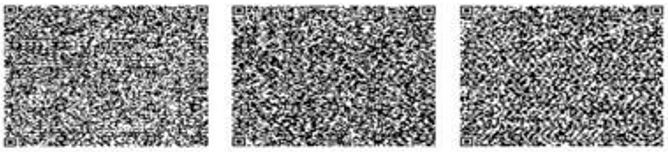 
      ЭЦП руководителя РЕШЕНИЕ
о включении в региональную квоту приема переселенцев
"___" _____ 20___ года № _______
      _____________________________________________________________________(наименование Услугодателя)
      Региональная комиссия по вопросам занятости населения, рассмотрев в соответствии с Законом Республики Казахстан "О миграции населения", приняла положительное решение:
      Члены семьи (при наличии):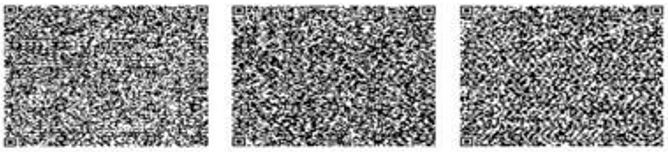 
      ЭЦП руководителя местного исполнительного органа РЕШЕНИЕ
об отказе во включении в региональную квоту приема переселенцев
"___" ________20___ № _____________
      __________________________________________________________________(наименование Услугодателя)
      Согласно Закону Республики Казахстан "О миграции населения"
      Сведения об услугополучателе:
      Основанием для отказа по включению в региональную квоту приема переселенцев является:_________________________________________________________________________________________________________________________________________________________________________________________________________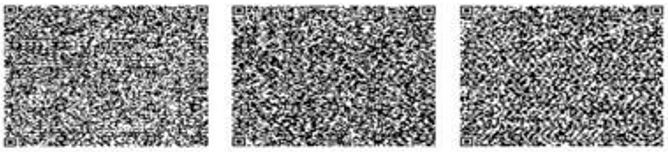 
      ЭЦП руководителя Правила включения в региональную квоту приема переселенцев
      Сноска. Приложение 2 исключено приказом Министра труда и социальной защиты населения РК от 31.05.2024 № 173 (вводится в действие по истечении десяти календарных дней после дня его первого официального опубликования).
					© 2012. РГП на ПХВ «Институт законодательства и правовой информации Республики Казахстан» Министерства юстиции Республики Казахстан
				
      исполняющий обязанностиМинистра здравоохраненияи социального развитияРеспублики Казахстан

Б. Нурымбетов
Приложение к приказу
исполняющего обязанности
Министра здравоохранения
и социального развития
Республики Казахстан
от 15 января 2016 года № 20Приложение 1
к Правила включения 
в региональную квоту приема
кандасов и переселенцевФорма
ИИН
Фамилия, имя, отчество (при его наличии)
Дата рождения
Пол
Адрес проживания
ИИН
Фамилия, имя, отчество (при его наличии)
Степень родства
Дата рождения
Гражданство
Национальность
1
2
3
4
5
6Приложение 2
к Правила включения
в региональную квоту
приема кандасов и переселенцев
Перечень основных требований к оказанию государственной услуги"Включение в региональную квоту приема кандасов и переселенцев"Наименование подвида государственной услуги:1. Включение в региональную квоту приема кандасов2. Включение в региональную квоту приема переселенцев
Перечень основных требований к оказанию государственной услуги"Включение в региональную квоту приема кандасов и переселенцев"Наименование подвида государственной услуги:1. Включение в региональную квоту приема кандасов2. Включение в региональную квоту приема переселенцев
Перечень основных требований к оказанию государственной услуги"Включение в региональную квоту приема кандасов и переселенцев"Наименование подвида государственной услуги:1. Включение в региональную квоту приема кандасов2. Включение в региональную квоту приема переселенцев
1
Наименование услугодателя
Местный исполнительный орган по вопросам социальной защиты и занятости населения регионов, определенных подпунктом 2) пункта 3 статьи 112 Социального Кодекса
2
Способы предоставления государственной услуги
Прием заявления и выдача результата оказания государственной услуги по включению в региональную квоту приема кандасов и переселенцев осуществляются через:1) Посредством объекта информатизации портал "Migration.enbek.kz";2) Местный исполнительный орган по вопросам социальной защиты и занятости населения регионов, определяемых подпунктом 2) пункта 3 статьи 112 Социального Кодекса;3) Государственную корпорацию;4) Веб-портал "электронного правительства".При включении в региональную квоту приема переселенцев дополнительно через:1) карьерные центры регионов, определенных подпунктом 2) пункта 3 статьи 112 Социального Кодекса;
3
Срок оказания государственной услуги
В течение четырнадцати рабочих дней.Максимально допустимое время ожидания для сдачи пакета документов: у услугодателя – 30 минут, в Государственной корпорации – 15 минут.Максимально допустимое время обслуживания у услугодателя – 30 минут, в Государственной корпорации – 20 минут
4
Форма оказания и представления результата государственной услуги
Электронная (частично автоматизированная)/бумажная
5
Результат оказания государственной услуги
Решение о включении в региональную квоту приема кандасов либо об отказе.Решение о включении в региональную квоту приема переселенцев либо об отказе.При обращении через Веб-портал результат оказания государственной услуги направляется услугополучателю в "личный кабинет" в форме электронного документа, удостоверенного ЭЦП должностного лица услугодателя.
6
Размер оплаты, взимаемой с услугополучателя при оказании государственной услуги, и способы ее взимания в случаях, предусмотренных законодательством Республики Казахстан
Государственная услуга оказывается физическим лицам бесплатно.
7
График работы
1) Услугодателя – прием заявления и выдача результата оказания государственной услуги с 9.00 часов до 17.00 часов с перерывом на обед с 13.00 часов до 14.30 часов.2) Государственной корпорации – Прием заявлений и выдача готовых результатов государственных услуг осуществляется через Государственную корпорацию с понедельника по пятницу включительно с 9.00 до 18.00 часов без перерыва, дежурные отделы обслуживания населения Государственной корпорации с понедельника по пятницу включительно с 9.00 до 20.00 часов и в субботу с 9.00 до 13.00 часов кроме праздничных и выходных дней согласно Трудового кодекса Республики Казахстан.3) Веб-портал – круглосуточно, за исключением технических перерывов в связи с проведением ремонтных работ.
8
Перечень документов необходимых для оказания государственной услуги
Для включения в региональную квоту приема кандасов необходимо:1) документ, удостоверяющий личность заявителя (для идентификации) и членов его семьи (при наличии) в том числе из сервиса цифровых документов;2) копию свидетельства о браке или расторжении брака (при наличии);3) копии документов, подтверждающих образование, квалификацию и опыт работы по определенной специальности (при наличии), либо трудовой книжки (при наличии) или справка с места работы.Услугодатели получают цифровые документы из сервиса цифровых документов через реализованную интеграцию при условии согласия владельца документа, предоставленного посредством зарегистрированного на Веб-портале абонентского номера сотовой связи пользователя путем передачи одноразового пароля или путем отправления короткого текстового сообщения в качестве ответа на уведомление Веб-портала.Для включения в региональную квоту приема переселенцев необходимо:1) копии документов, удостоверяющих личность переселенца и членов его семьи (при наличии) в том числе из сервиса цифровых документов;2) копию свидетельства о браке или расторжении брака (при наличии);3) копии документов, подтверждающих образование, квалификацию и опыт работы по определенной специальности (при наличии), либо трудовой книжки (при наличии) или справка с места работы.Услугодатель получает цифровые документы из сервиса цифровых документов через реализованную интеграцию при условии согласия владельца документа, предоставленного посредством зарегистрированного на веб-портале "электронного правительства" абонентского номера сотовой связи пользователя путем передачи одноразового пароля или путем отправления короткого текстового сообщения в качестве ответа на уведомление веб-портала "электронного правительства";4) Выпускники в рамках проектов "Мәңгілік ел жастары - индустрияға!" ("Серпін") и "Жарқын Болашак" предоставляют справку с места обучения, подтверждающую их участие в данном проекте.
9
Основания для отказа в оказании государственной услуги, установленные Законом Республики Казахстан
Основанием отказа в включении в региональную квоту приема кандасов являются условия, предусмотренные статьей 20 Закона "О миграции".1) несоответствие претендентов условиям, установленным подпунктом 13) статьи 1 Закона "О миграции", а именно кандас – этнический казах и (или) члены его семьи казахской национальности, ранее не состоявшие в гражданстве Республики Казахстан, получившие соответствующий статус в порядке, установленном уполномоченным органом по вопросам миграции населения;
2) установление недостоверности документов, представленных этническим казахом для получения государственной услуги, и (или) данных (сведений), содержащихся в них;3) наличие компрометирующих сведений о совершении этническими казахами, ходатайствующими о присвоении статуса кандаса и (или) включении в региональную квоту приема кандасов, правонарушений на территории Республики Казахстан и иной информации об их принадлежности к террористическим или экстремистским организациям;4) отсутствие согласия этнического казаха, представляемого в соответствии со статьей 8 Закона Республики Казахстан "О персональных данных и их защите", на доступ к персональным данным ограниченного доступа;5) отсутствие региональной квоты приема кандасов в территориально-административной единице или отказ этнического казаха от предложенной для расселения территориально-административной единицы.Основания для отказа по включению в региональную квоту приема переселенцев:1) установление недостоверности данных (сведений), содержащихся в представленных документах;2) отсутствие региональной квоты приема переселенцев в территориально-административной единице, указанной в заявлении;3) в случае если заявитель ранее был включен в региональную квоту приема переселенцев;4) отсутствие согласия переселенца, представляемого в соответствии со статьей 8 Закона Республики Казахстан "О персональных данных и их защите", на доступ к персональным данным ограниченного доступа;5) в случае если заявитель ранее был включен в региональную квоту приема переселенцев;
10
Иные требования с учетом особенностей оказания государственной услуги, в том числе оказываемой в электронной форме и через Государственную корпорацию
Заявителям, имеющим в установленном законодательством порядке полную или частичную утрату способности или возможности осуществлять самообслуживание, самостоятельно передвигаться, ориентироваться, прием документов для оказания государственной услуги производится работником Государственной корпорации посредством обращения через Единый контакт-центр 1414.Сервис цифровых документов доступен для субъектов, авторизованных в мобильном приложении и информационных системах пользователей.Субъект проходит авторизацию методами доступными в мобильном приложении и информационных системах пользователей, далее в разделе "Цифровые документы" просматривает необходимый документ для дальнейшего использования.Приложение 3
к Правила включения
в региональную квоту
приема кандасов
и переселенцевФормаПриложение 4
к Правила включения
в региональную квоту приема
кандасов и переселенцевФорма
ИИН
Ф.И.О. (при его наличии)
Дата рождения
Пол
Адрес проживания
ИИН
ФИО (при его наличии)
Дата рождения
Пол
Родственное отношениеПриложение 5
к Правила включения
в региональную квоту приема
кандасов и переселенцевФорма
1
Номер заявления
2
Статус
3
Тип заявления
4
Дата приема
5
Дата исполнения
№
ИИН
ФИО (при его наличии)
Дата рождения
Пол
Степень родства
1
2
3Приложение 6
к Правила включения
в региональную квоту приема
кандасов и переселенцевФорма
ИИН
ФИО (при его наличии)
Дата рождения
Пол
Адрес проживания
Категория занятости:1) наемный работник, а также лицо, имеющее иную оплачиваемую работу (избранные, назначенные или утвержденные);2) индивидуальный предприниматель;3) лицо, занимающееся частной практикой;4) физическое лицо, осуществляющее деятельность по договору гражданско-правового характера, которые не относятся к наемным работникам;5) физическое лицо, являющееся учредителями (участниками) хозяйственных товариществ и учредителями, акционерами (участниками) акционерных обществ, а также членами производственных кооперативов;6) независимый работник;7) проходящий службу в Вооруженных Силах Республики Казахстан, других войсках и воинских формированиях, правоохранительных и специальных государственных органах Республики Казахстан;8) лицо, осуществляющее деятельность в форме крестьянского или фермерского хозяйства;9) безработный.
ИИН
ФИО (при его наличии)
Степень родства
Дата рождения
Гражданство
Национальность
Адрес проживания
1
2
3
4
5
6
7Приложение 7
к Правилам включения
в региональную квоту
приема переселенцевФормаПриложение 8
к Правила включения
в региональную квоту приема
кандасов и переселенцевФормаПриложение 9
к Правила включения
в региональную квоту приема
кандасов и переселенцевФорма
ИИН
Ф.И.О. (при его наличии)
Дата рождения
Пол
Адрес проживания
ИИН
Ф.И.О.
Дата рождения
Пол
Родственное отношениеПриложение 10
к Правила включения
в региональную квоту приема
кандасов и переселенцевФорма
1
Номер заявления
2
Статус
3
Тип заявление
4
Дата приема
5
Дата исполнения
№
ИИН
ФИО
Дата рождения
Пол
Степень родства
1
2
3Приложение 2
к приказу исполняющего обязанности
Министра здравоохранения
и социального развития
Республики Казахстан
от 15 января 2016 года № 20